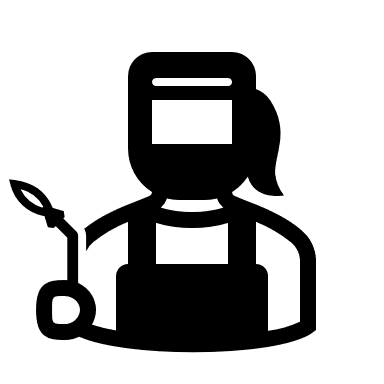 דרוש: איש/ת פיתוח טכני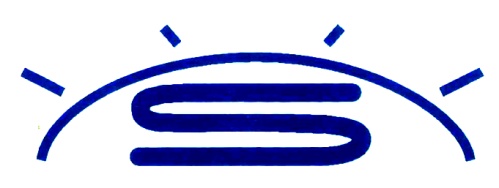  פרופיל החברהחברת סונראל אורים היא חברה מובילה בתחום הואקום פורמינג הנמצאת בבעלות קיבוץ אורים. החברה מתמחה בפיתוח וייצור מגוון פתרונות למוצרים עבי דופן עד 6 מ"מ וכן פתרונות אריזה לתעשיות הרפואה, הטכנולוגיה והקוסמטיקה ועוד אריזות שונות. בחברה צוות טכנולוגי מקצועי מיומן ומנוסה המלווה את הלקוח ומספק פתרונות יצירתיים משלב הפנייה ועד שלב האספקה. קורות חיים נא לשלוח ל:sonrel@kurim.org.il עד 30/6/23לבירורים נוספים: 08-9920533הגדרת התפקיד אחריות על קליטה והטמעה של ציוד חדש, כולל הדרכה וליווי שוטף לעובדים.                                                            (מכונת  CNC5 צירים ומדפסת תלת מימד).אבחון וטיפול בתקלות באופן שוטף או הפניה לגורם מקצועי אחר.כתיבה וביצוע של תוכנית טיפולים.                                 אחריות על תחזוקה שוטפת של מכונות הייצור.                     (כולל קביעת סידרי עדיפות).אחריות על שמירת נהלי התחזוקה במפעל.היקף משרה:משרה מלאה 100% שעות עבודה 6:00 עד 15:00 נכונות לביצוע שעות נוספות לפי צורך. דרישות התפקיד הנדסאי/ת חשמל / מכונות מוסמך – יתרון.  ניסיון קודם בעובדה כמפעיל / מתכנת  CNC – יתרון. שליטה ב- SOLIDWORKS.שליטה באנגלית טכנית - חובה. וויזה אמריקאית בתוקף - יתרון משמעותי.אוריינטציה למציאת פתרונות לבעיות טכניות מורכבות. התנהלות עצמאית, יכולת ניהול עצמי. יכולת התניידות עצמאית לקיבוץ אורים.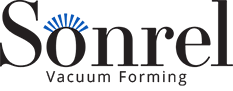 